
Purdue Student Senate  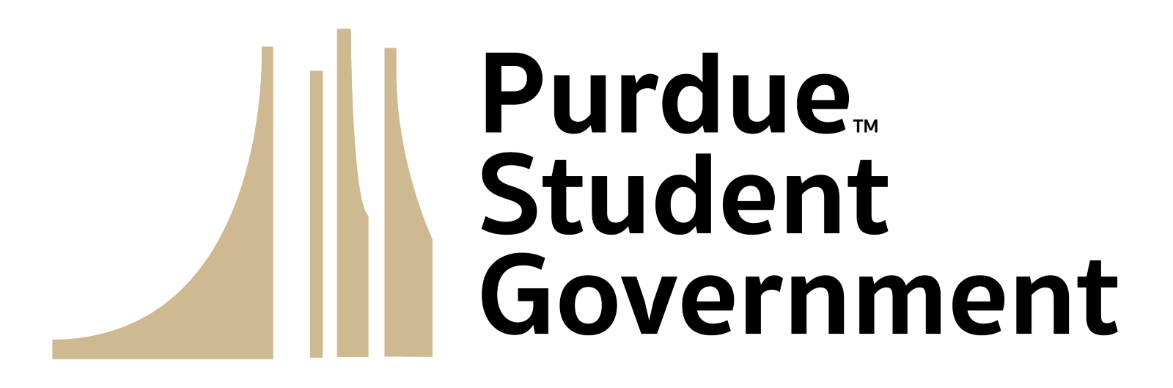 Session 4September 20, 2023Special Programming Call to OrderProxy ReportsRoll CallIntroduction of VisitorsLand AcknowledgementPledge of PurposeApproval of MinutesExecutive ReportsCabinet ReportsStanding Committee ReportsAd Hoc Committee ReportsAdvisor ReportsInformal DiscussionOld BusinessBill 23-22 “2023-2024 Financial Affairs Guidelines Update”New BusinessBill 23-23 “Renewal of the Disability Community Ad Hoc Committee 2023-2024"Bill 23-24 “Cabinet Appointment: Executive Director of Engagement: Alon Unz”Bill 23-25 “Cabinet Appointment: Executive Director of Strategic Planning and Assessment: Jaewon Lee”Bill 23-26 “Elections Director Appointment: Saanvi Halepet”Bill 23-27 “Press Secretary Appointment: Nicholas Yax”AnnouncementsAdjournment